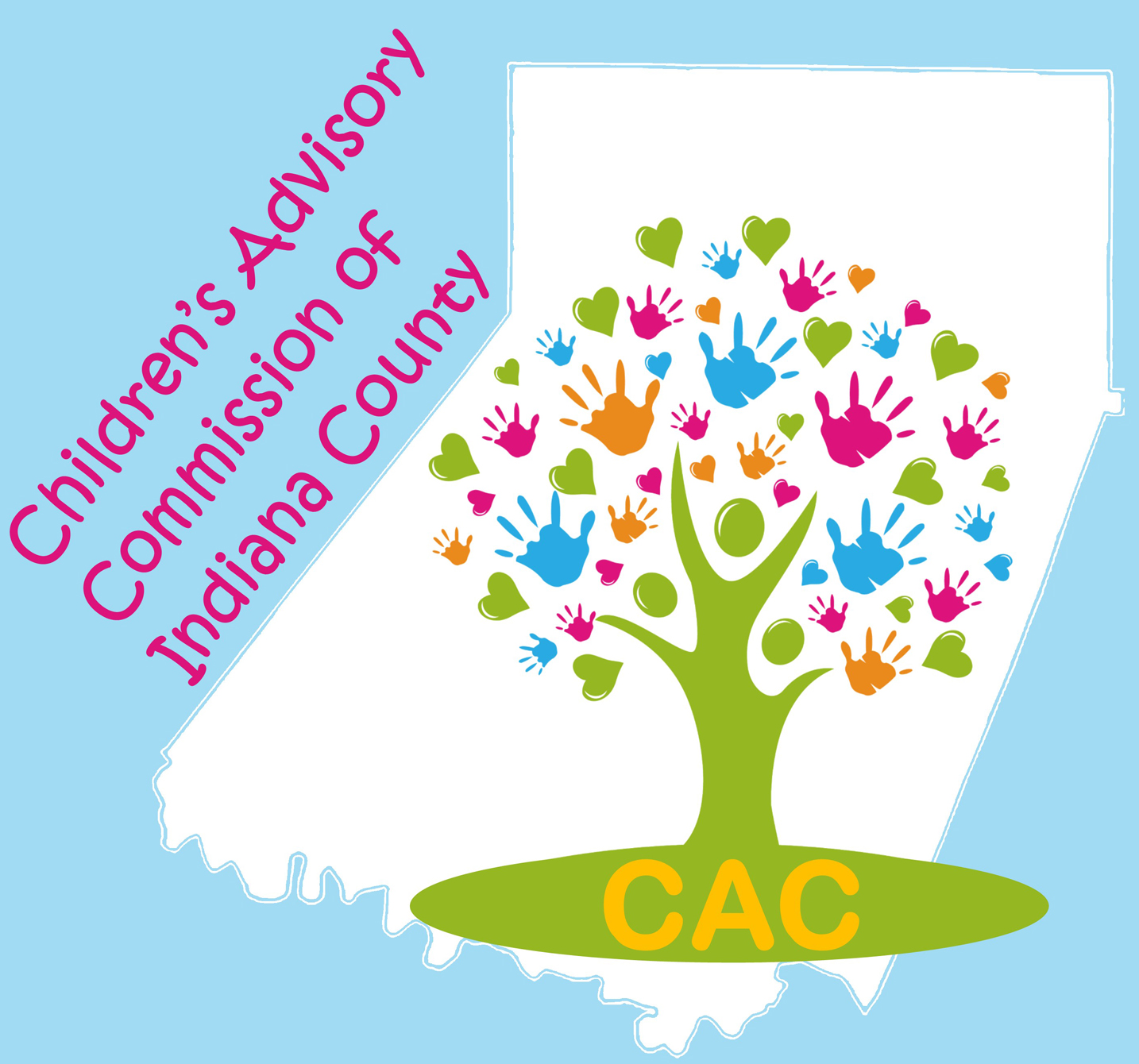 Time: 8:30 AM     Location: ZOOM     https://zoom.us/j/99677786690?pwd=SldPaE9jcE9IT1E5bmRhK3FlajhlQT09Join by phone: 1-646-558-8656 US The CAC Executive Committee met on August 18, 2020 to set the agenda for today.8:30AM Call to Order and Roll Call: Carol Schurman/Laura McLaineReading, correction and approval of the minutes from the August 4, 2020 meeting. Motion to accept the minutes: _________________   Second: ____________________Budget and Finance Committee: Total Balance: $__________CAC portion: $__________ Safe Children portion: $____________Motion to accept the Financial Report: _________________ Second: _____________________Updates from CAC Committees/MembersEarly Care & Education – Kathy Abbey-Baker and Sue GoodStrategic Planning – No reportPolicy – No reportSafe Children – Sue GoodTeen Takeover – No reportNew Member Applications: non this monthDeveloping and enhancing communications and collaboration: Special Presentations:Update from Representative Jim Struzzi plus Questions & AnswersAnnouncements, sharing, agency updates:AdjournmentNEXT MEETING:  Tuesday, October 6, 2020. 8:30 AM via Zoom